理财业务下半年报告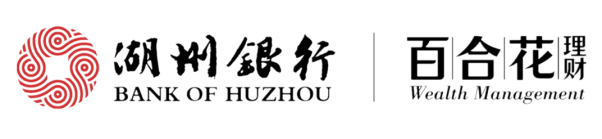 报告期：2023年7月1日至2023年12月31日1.当期理财产品发行情况2.当期理财产品到期情况3.期末存续理财产品情况4.理财产品投资资产情况（穿透后）5.理财产品关联交易情况（穿透后）底层资产中属于湖州银行主要关联方的资产如下：6.非标资产情况产品类型数量金额（万元）按募集方式： 73.00 846,616.90 公募73.00 846,616.90 私募00按投资性质：73.00 846,616.90 固定收益类73.00 846,616.90 权益类00商品及金融衍生品类00混合类00产品类型数量金额（万元）按募集方式： 107.00 970,935.00 公募107.00 970,935.00 私募00按投资性质：107.00 970,935.00 固定收益类107.00 970,935.00 权益类00商品及金融衍生品类00混合类00产品类型数量金额 （万元）金额占比上期末金额占比金额占比变动按募集方式： 84.00 880286.20 100%100%-公募84.00 880286.20 100%100%-私募000%0%-按投资性质：84.00 880286.20 100%100%-固定收益类84.00 880286.20 100%100%-权益类000%0%-商品及金融衍生品类000%0%-混合类000%0%-资产类别金额（万元）占比现金及银行存款82459.589.06%拆放同业及买入返售11628.721.28%债券812293.489.28%非标准化债权类资产3463.450.38%公募基金00.00%合计909845.15100%资产名称资产类型市值（万元）底层资产对应主体----资产名称资产类型资产起息日资产到期日初始本金(元)利率(%)融资人理财产品代码理财产品名称风险状况吴兴城投2023年第五期理财直融工具理财直接融资工具2023-2-232024-2-2334,000,000.005.2湖州吴兴城市投资发展集团有限公司D1Y-23004百合花定期理财1年型23004期正常